Грядка длиной 2 метра (Рис.1)Комплектация: 1.Боковые панели –2шт2. Торцевые панели–2шт3. Ножка №1 –2шт4. Ножка №2 –2шт5. Винт М5х16–16шт6. Гайка М5 – 16шт

Рис.1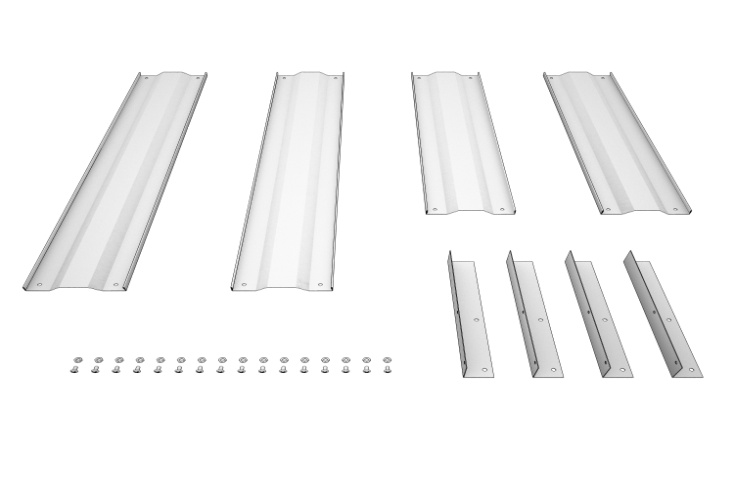 Сборка грядки:Берем боковую панель и справа винтами прикручиваем ножку 2 (как на рис. 2), слева прикручиваем ножку 1 (как на рис. 3)Такие же действия проделываем со второй боковой панелью.Рис.2                                                                                  Рис.3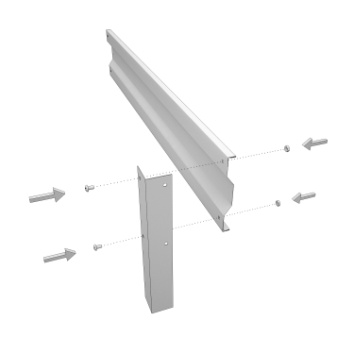 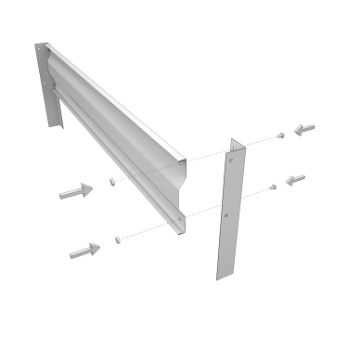 Далее винтами прикручиваем торцевую панель к боковой (как на рис. 4),  а затем вторую торцевую панель прикручиваем к этой же боковой панели (как на рис. 5)Рис. 4                                                                            Рис. 5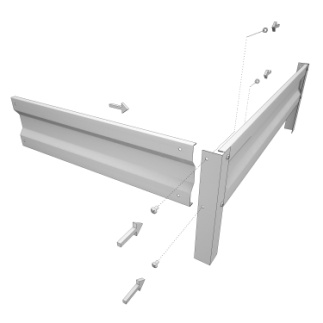 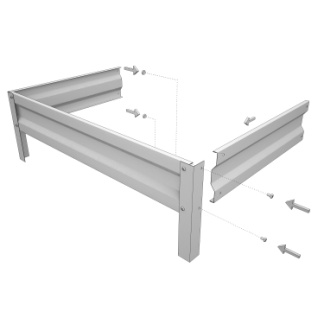 Затем соединяем оставшуюся боковую панель с получившейся конструкцией (как на рис. 6)Грядка готова (как на рис. 7), устанавливаем в землю. Рис. 6                                                                    Рис. 7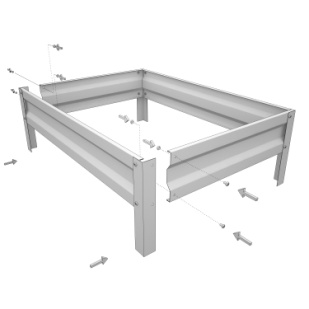 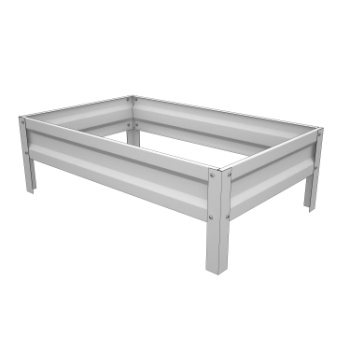 Грядка длиной 3 - 4 метра (Рис.8)Комплектация: 1.Боковые панели –4шт2. Торцевые панели–2шт3. Ножка №1 –2шт4. Ножка №2 –2шт5. Соединитель Т – образный – 2шт6. Стяжка – 1шт7. Винт М5х16–26шт8. Гайка М5 – 26шт
Рис.8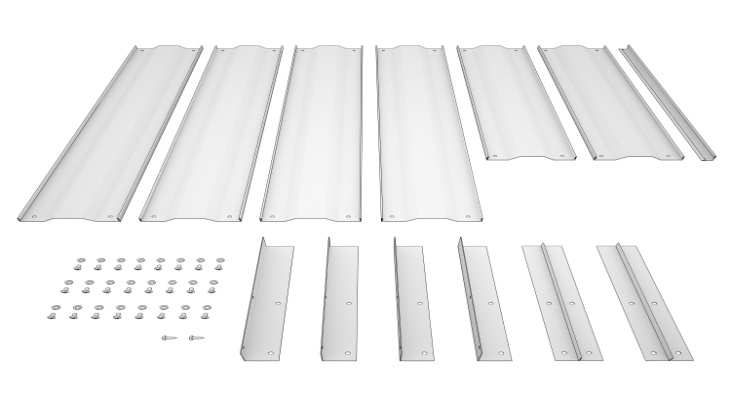 Сборка грядки:Берем две боковые панели и соединяем их винтами при помощи Т – образного профиля (как на рис. 9), тоже самое проделываем с двумя оставшимися боковыми панелями. Берем получившуюся боковую панель и справа винтами прикручиваем ножку 2, слева прикручиваем ножку 1 (как на рис. 10)Такие же действия проделываем со второй боковой панелью.Рис. 9                                                                                  Рис. 10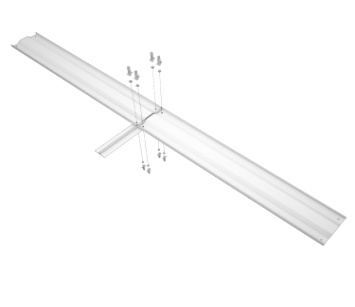 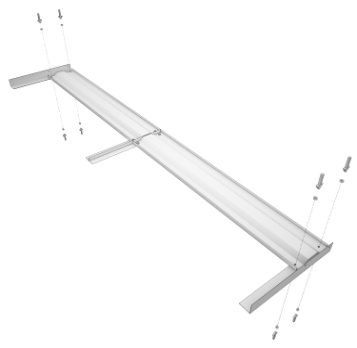 Далее винтами прикручиваем торцевую панель к боковой,  а затем вторую торцевую панель прикручиваем к этой же боковой панели (как на рис. 11)Затем соединяем оставшуюся боковую панель с получившейся конструкцией (как на рис. 12)Рис. 11                                                                            Рис. 12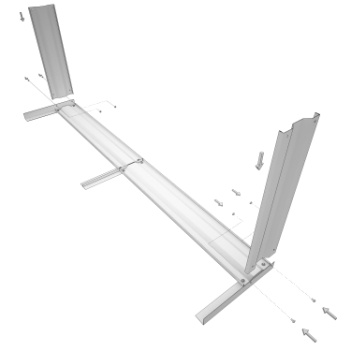 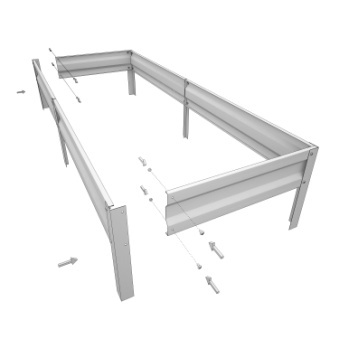 Далее к получившейся конструкции в месте соединения боковых панелей прикручиваем винтами стяжку  (как на рис. 13)Грядка готова (как на рис. 14), устанавливаем в землю. Рис. 13                                                                    Рис. 14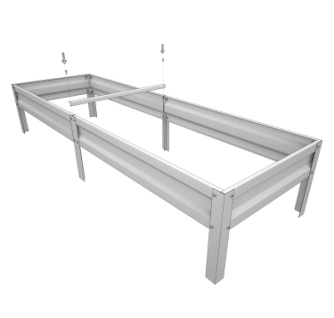 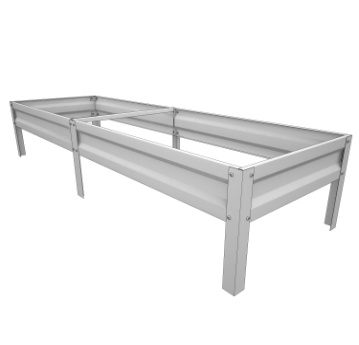 Грядка длиной более 4х метров собирается аналогично сборке грядки 3-4метраГарантийные обязательства:Гарантия на собираемость конструкции–1год с момента приобретения. Срок эксплуатации изделия – от 5 лет.Гарантийные обязательства действуют только в случае соблюдений требований условий эксплуатаций, написанных в инструкции. Предприятие – изготовитель несет ответственность за качество продукции в соответствии с ГК РФ. Предприятие оставляет за собой право на внесение изменений в конструкцию грядки, неухудшающих её потребительских качеств.Грядка металлическаяОцинкованная и с полимерным покрытиемПаспорт инструкция по сборке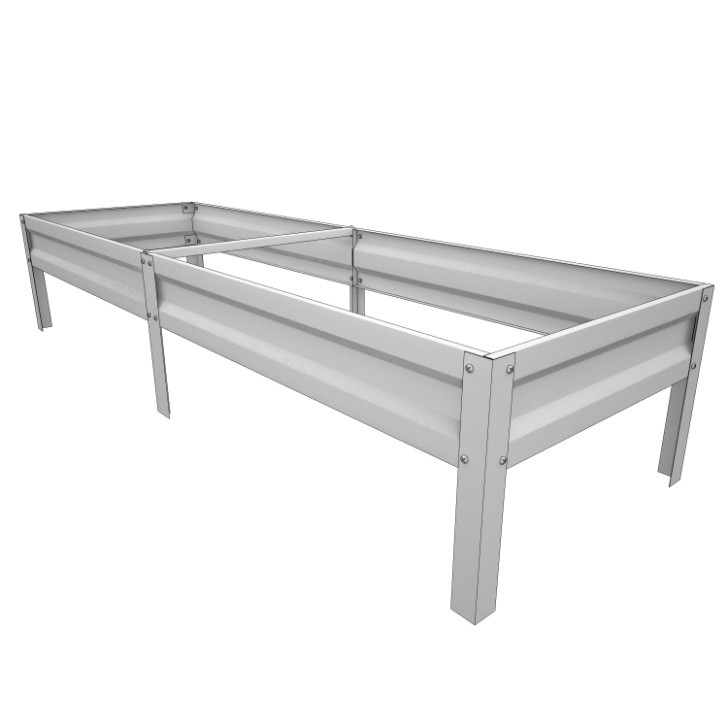 *грядка, изображенная на рисунке, может не совпадать с приобретенной конструкциейВнимание!Перед сборкой и использованием, внимательно ознакомьтесь с инструкцией по сборке и эксплуатации!